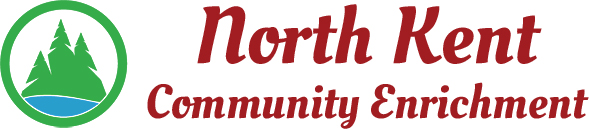 204 E. Muskegon Cedar Springs, MI  49319616-696-7320 www.myNKCE.comMinutes for Regular Meeting of Tuesday September 12, 2023 @ 11:00 AM Members Present						Member AreaAlyssa Ladd							Algoma TownshipDarla Falcon							City of Cedar SpringsJaime Gunderson						NKCE DirectorScott Smith							Cedar Springs Public SchoolsMembers Not Present						Member AreaJon Stout							Solon TownshipMeeting called to order at 11:04 AM by Scott SmithApproval of September AgendaMotion by Alyssa to approve Agenda with the correction of the date to reflect Tuesday, Sept 12, 2023 and additional items under Information and Discussion:  
e. non- resident feesf. long term spaceDarla seconds.  No further discussion. Motion carriesConsent AgendaAlyssa motions to approve Consent Agenda of July 2023 Minutes and July/August 2023 Financial Statements. Darla seconds. No further discussion. Motion carriesInformation and DiscussionSparks GrantJaime has not heard anything back on this yet. She will inform the board when she hears.AuditAuditors looked through booking keeping and there were no major issues. Note was made on journal entries.  Reports were sent to townships/city electronically and will be sent hard copy versions as well. Fall EventsFlyer with ongoing programs available.  Signup available for Zumba, Tae Kwon Do, and Yoga.  Open gym times for pickleball, basketball, volleyball will be starting in the next month.  New Enrichment ClassesNew class ideas will be offered – Essential Oils and Body Scrub Take and Make kits.  Discussion on offering CPR class again.Non-resident FeesChallenge in getting non-residents to sign up because of the much higher fee than residents.  Will lower the NR fee to get more participation from non-residents.Long Term Space The plan is to move District Services to the Red Hawk building. At this time, Scott isn’t sure where the extra space will be for NKCE office but there should be somewhere at one of the school buildings.  Timeframe for move is TBD but looking at 6-12 mos to be out of Hilltop. Jaime will wait to hear more details when they are available.Action itemsMotion by Alyssa to change next scheduled meeting date from 10/2/23 toTuesday, October 3, 2023 at 11:00 am.  
Darla seconds. No further discussion. Motion carriesMeeting adjourned 11:36 AM